اللجنــة التنفيـذيــــة للصنــدوق المــتعــدد الأطـــرافلتنفيـــذ بروتوكـول مونتريــال الاجتمــــــاع الخامس والثمانونمونتريال، من25 إلى 29 مايو/أيار 2020مؤجل: من19 إلى 22يوليو/تموز2020*مُقترح مشروع: غواتيمالاتتألف هذه الوثيقة من تعليقات وتوصيات الأمانة بشأن مقترح المشروع التالي:الإزالةخطة إدارة إزالة المواد الهيدروكلوروفلوروكربونية (المرحلة الأولى، الشريحة الخامسة) 	 اليونيدو واليونيب*  بسبب فيروس كورونا (كوفيد-19)ورقة تقييم المشروع – مشروعات متعددة السنواتغواتيمالا* يتضمن اقتطاع البند الجزائي البالغ15 في المائة المطبق على التمويل المتفق عليه بمبلغ 45,000 دولار أمريكي وتكاليف دعم الوكالة بمبلغ 5,850 دولار أمريكي للشريحة الثالثة (المقرر 75/59(ب)).وصف المشروعبالنيابة عن حكومة غواتيمالا، تقدم اليونيدو، بوصفها الوكالة المنفذة الرئيسية، طلباً لتمويل الشريحة الخامسة والنهائية من المرحلة الأولى من خطة إدارة إزالة المواد الهيدروكلوروفلوروكربونية بمبلغ 33,000 دولار أمريكي، بالإضافة إلى تكاليف دعم الوكالة بمبلغ 2,475 دولار أمريكي لليونيدو فقط. ويشتمل الطلب على تقرير مرحلي بشأن تنفيذ الشريحة الرابعة وخطة تنفيذ الشريحة لعام 2020-2021.تقرير بشأن استهلاك المواد الهيدروكلوروفلوروكربونيةقدَّرت حكومة غواتيمالا الاستهلاك بمقدار 3.19 طن من قدرات استنفاد الأوزون من المواد الهيدروكلوروفلوروكربونية في عام 2019، أي أقل بنسبة 62 في المائة من خط أساس الامتثال لاستهلاك المواد الهيدروكلوروفلوروكربونية. ويبين الجدول 1 استهلاك المواد الهيدروكلوروفلوروكربونية في الفترة بين عامي 2015-2019 .الجدول1: استهلاك المواد الهيدروكلوروفلوروكربونية في جمهورية غواتيمالا (2015-2019 بيانات المادة 7)* تقديرات خطة إدارة إزالة المواد الهيدروكلوروفلوروكربونية ** بيانات البرنامج القُطري*** متوسط الاستهلاك بين عام 2007 وعام 2009منذ عام 2015، تم الحفاظ على مستوى استهلاك المواد الهيدروكلوروفلوروكربونية أقل من الحصص التي أصدرتها الحكومة بسبب التطبيق الصارم لنظام الترخيص وتنفيذ الأنشطة المدرجة في خطة إدارة إزالة المواد الهيدروكلوروفلوروكربونية، بما في ذلك أنشطة بناء قدرات موظفي الجمارك وفنيي التبريد، والمساعدة التقنية المقدمة لقطاع خدمة التبريد. كما انخفض استهلاك المواد الهيدروكلوروفلوروكربونية مع زيادة واردات أجهزة التبريد وتكييف الهواء التي لا تستند إلى المواد الهيدروكلوروفلوروكربونية. وفي عامي 2017 و2019، طرأ انخفاض حاد في استهلاك مركب الهيدروكلوروفلوروكربون-22، حيث لم يستخدم جميع المستوردين الثمانية حصصهم السنوية من المواد الهيدروكلوروفلوروكربونية بسبب ضريبة الاستيراد المفروضة؛ ومن المتوقع أن يستمر هذا التوجه. ولم يكن هناك استيراد لمركب الهيدروكلوروفلوروكربون-141ب في البوليولات مسبقة الخلط منذ عام 2018 بسبب إزالته بصورة كاملة من قطاع الرغاوي.تقرير تنفيذ البرنامج القطريأبلغت حكومة غواتيمالا عن بيانات استهلاك قطاع الهيدروكلوروفلوروكربون في إطار تقرير تنفيذ البرنامج القُطري لعام 2018 والتي تتسق مع البيانات المبلغ عنها بموجب المادة 7 من بروتوكول مونتريال. وسيتم تقديم تقرير تنفيذ البرنامج القُطري لعام 2019 بحلول 1 مايو/أيار 2020.تقرير التحققكان التحقق من استهلاك الهيدروكلوروفلوروكربون للفترة 2018-2019 جارياً قبل تقديم شريحة التمويل الخامسة؛ لكن تم إلغاء إحدى البعثات إلى غواتيمالا بسبب قيود السفر المتعلقة بفيروس كوفيد-19. ولم يتم تقديم هذا التقرير حتى تاريخ إصدار هذه الوثيقة؛ ومع ذلك، تتوقع اليونيدو تقديمه قبل 12 أسبوع من الاجتماع السادس والثمانين.تقرير مرحلي بشأن تنفيذ الشريحة الرابعة من خطة إدارة إزالة المواد الهيدروكلوروفلوروكربونيةالإطار القانونيواصلت غواتيمالا تنفيذ نظامها الخاص بتراخيص وحصص المواد الهيدروكلوروفلوروكربونية للواردات والصادرات وجمع البيانات الجمركية حول تجارة المواد الهيدروكلوروفلوروكربونية. وتم إعداد وحدة تدريبية جديدة بشأن مراقبة المواد المستنفدة لقدرات الأوزون كجزء من برنامج التدريب الجمركي المنتظم. وقامت سبع ورش عمل بتدريب 247 موظف جمرك إضافي في أربع مدن تركز على المواد الخاضعة للرقابة وبدائلها ومنعِ التجارة غير القانونية. كما تم شراء خمس أجهزة لتحديد غازات التبريد لمكاتب الجمارك. وتم تنفيذ برنامج مراقبة لضمان سريان الحظر المفروض على تصنيع واستيراد المعدات القائمة على المواد الهيدروكلوروفلوروكربونية. شاركت غواتيمالا في عملية "Demeter-V" في إطار المنظمة العالمية للجمارك، والتي نجم عنها مصادرة 83 من مكيفات الهواء القائمة على مركبات الهيدروكلوروفلوروكربون-22 وتسع عمليات تفتيش في مواقع جمركية.تواصلت وحدة الأوزون الوطنية مع لجنة معايير غواتيمالا (COGUANOR) لتحديد أصحاب المصلحة والأدوار المحتملة إزاء اعتماد معايير التعامل مع غازات التبريد القابلة للاشتعال. ويتم تطوير معيار الكفاءة العمالية للممارسات الجيدة في التعامل مع غازات وأنظمة التبريد، والذي سيتم استخدامه كمرجع لإصدار شهادات لتقنيي أجهزة التبريد وأجهزة تكييف الهواء، بالتعاون مع المعهد الفني للتدريب والإنتاجية (INTECAP).بموجب المقرر 68/25، قامت حكومة غواتيمالا في يناير/كانون الثاني 2020 بفرض حظر على استيراد كميات كبيرة من الهيدروكلوروفلوروكربون-141ب في البوليولات مسبقة الخلط، إلا أنه تم سحب الحظر لاحقاً لأن التعريفة تشمل البوليولات وغيرها من المواد غير المستنفدة للأوزون المستخدمة على نطاق واسع في القطاع. وأبرمت وحدة الأوزون الوطنية اتفاقية مع الحكومة لحظر استيراد كميات كبيرة من الهيدروكلوروفلوروكربون-141ب في البوليولات مسبقة الخلط، إذ من المتوقع أن تدخل حيز التنفيذ في أكتوبر/تشرين الأول 2020. كما لم يتم استخدام الهيدروكلوروفلوروكربون-141ب في البوليولات مسبقة الخلط المستوردة في قطاع الرغاوي، وقد تم نشر عوامل التنظيف البديلة لقطاع التبريد وتكييف الهواء في ورش التدريب، بدلاً من الهيدروكلوروفلوروكربون-141ب النقي.قطاع خدمة التبريدتم تنفيذ الأنشطة التالية:برنامج تدريب وإصدار شهادات في مجال التبريد من خلال معهد"INTECAP" وإشراك مؤسسات أخرى بما في ذلك الرابطة الوطنية للفنيين (ASFRIGUA)، التي أجرت دراسة لتوصيف المستوى التعليمي للفنيين في قطاع خدمة التبريد، وستشارك في نشاط التحقق من مدونة قواعد السلوك لاستخدامها في إصدار الشهادات؛تم عقد أربعة وستين اجتماعاً وورشة عمل لتدريب 1,200 من الفنيين البالغ عددهم 4,000، في القطاعين الرسمي وغير الرسمي في غواتيمالا، على ممارسات الخدمة الجيدة في قطاع التبريد؛ وتم تدريب 238 من طلاب التبريد وتكييف الهواء في معهد"INTECAP" على بدائل محتملة ذات قدرة منخفضة على إحداث الاحترار العالمي؛أجرى خبيرٌ في كفاءة الطاقة دورتين تدريبيتين لفنيي قطاع التبريد وتكييف الهواء في مرافق معهد "INTECAP" حول كفاءة الطاقة في المعدات القائمة على مركبات الهيدروكربون، وعقد اجتماع مع "فوجل"، الشركة المصنعة لغازات التبريد المنزلية والتجارية (حيث تم تحويلها بمساعدة من الصندوق متعدد الأطراف) لتحسين كفاءة الطاقة في المعدات التي يتم تصنيعها وتقييم رأس المال الإضافي وتكاليف التشغيل الإضافية المرتبطة بها؛تم التعاقد مع خبير استشاري دولي لمواصلة تحسين نظام إصدار الشهادات الفنية؛ فيما يجري صياغة معيار الكفاءة العمالية للممارسات الجيدة في مجال التعامل مع غازات وأنظمة التبريد التي تحتوي عليها، وسيتم اعتمادها من قبل مجموعة تقنية في عام 2020؛تم شراء مجموعات أدوات الخدمة لتعزيز مراكز التدريب الإضافية، بما في ذلك 10 مكيفات هواء قائمة على استخدام غازR-290 ، وثمان مجموعات أدوات أساسية لتوفير خدمات تجهيزات غاز R-290، وكاشفات تسرب الهيدروكربون، وأجهزة تحديد غازات التبريد، ومقاييس الضغط؛ وتنفيذ برنامج "انعدام التسرب (Zero Leakage)" التجريبي لتعزيز احتواء غازات التبريد في إحدى شركات قطاع تجهيز الأغذية/النقل المبرد؛ إذ يتوقع صدور التقرير الذي يوثق المشروع في أواخر عام 2020.تنفيذ ورصد المشروعيقوم خبراء وطنيون برصد ومتابعة أنشطة المشروع تحت إشراف المسؤول المعني بالأوزون الوطني.وقد تم صرف ما مجموعه 42,719 دولار أمريكي على أنشطة رصد المشروع خلال السنوات الثمانية لتنفيذ المرحلة الأولى، بما في ذلك تكاليف الموظفين والاستشاريين (18,091 دولار أمريكي) والسفر (8,535 دولار أمريكي) وورش العمل (16,093 دولار أمريكي).مستوى صرف الأموالتم صرف مبلغ 341,953 دولار أمريكي حتى مارس 2020، وذلك من إجمالي مبلغ 394,321 دولار أمريكي تمت الموافقة عليه حتى الآن (296,828 دولار أمريكي لليونيدو و45,125 دولار أمريكي لليونيب) على النحو المبين في الجدول2. وسيتم صرف الرصيد المتبقي البالغ 52,368 دولار أمريكي في عام 2020.الجدول2: التقرير المالي للمرحلة الأولى من خطة إدارة إزالة المواد الهيدروكلوروفلوروكربونية لجمهورية غواتيمالا (دولار أمريكي)* يتضمن نسبة 15 في المئة عن البند الجزائي المطبق على التمويل المتفق عليه بمبلغ 45,000 دولار أمريكي وتكاليف للشريحة الثالثة (المقرر 75/59(ب)).خطة تنفيذ الشريحة الخامسة النهائية من خطة إدارة إزالة المواد الهيدروكلوروفلوروكربونيةسيتم تنفيذ الأنشطة التالية حتى ديسمبر/كانون الأول 2021:المساعدة التقنية لتعزيز الرقابة على تجارة المواد والمعدات القائمة على المركبات الهيدروكلوروفلوروكربونية: تدريب 80 موظفاً وضابط إنفاذ جمركي إضافي فيما يتعلق بالمواد الخاضعة للرقابة وبدائلها ومنع الاتجار غير المشروع؛ والانتهاء من عملية اعتماد معايير مناولة غازات التبريد (اليونيب) (أرصدة الصناديق من الشرائح الحالية)؛المساعدة التقنية للحد من استخدام المواد الهيدروكلوروفلوروكربونية: التدريب على ممارسات التبريد الجيدة واعتماد 500 شخص من فنيي قطاع التبريد وتكييف الهواء؛ ومواصلة العمل مع معهد "INTECAP" لإضفاء الطابع المؤسسي على نظام إصدار الشهادات الذي يعد بمثابة حلقة وصل بالجهود الإقليمية لتوحيد برامج التدريب بالتعاون مع اليونيب؛ وتوفير مجموعات أدوات لمراكز التدريب الأخرى غير "INTECAP" (يتم تحديد المعدات والأدوات على أساس الاحتياجات)؛ وتعزيز الخدمة المقدمة من خلال استعادة غازات التبريد ولاسيما للمستخدمين النهائيين الأكبر، وتحديث مركز لإعادة التدوير والاسترجاع وتقييم خيار شراء وحدة استرجاع؛ وإنشاء برنامج للمستخدم النهائي لاحتواء غازات التبريد لتوفير الكهرباء والحد من تسربات غازات التبريد الموجهة إلى محلات السوبر ماركت ومنتجي البطيخ ومقدمي الخدمات (اليونيدو) (27,000 دولار أمريكي)؛ وإدارة ورصد المشروع (اليونيدو) (6,000 دولار أمريكي): الموظفون والاستشاريون (3,000 دولار أمريكي)؛ وورش العمل/الاجتماعات (3,000 دولار أمريكي).تعليقات وتوصيات الأمانةالتعليقاتتقرير التحققتتطلب الشريحة الخامسة من المرحلة الأولى من خطة إدارة إزالة المواد الهيدروكلوروفلوروكربونية تقديم تقرير التحقق. وتشير الأمانة إلى أن استكمال تقرير التحقق سيتأخر لعدة أشهر نظراً للقيود الناجمة عن تفشي فيروس كوفيد-19، وأن الاستهلاك المقدر من المواد الهيدروكلوروفلوروكربونية لعام 2019 كان أدنى من خط أساس الامتثال بنسبة 62 في المائة، وبذلك توصي الأمانة بالموافقة على طلب شريحة التمويل هذا، على أساس استثنائي ودون أن يشكل ذلك سابقة، على أساس تفهم أنه:سيُطلب من أمين الخزانة تحويل الأموال الموافق عليها إلى اليونيدو؛التزمت اليونيدو بتقديم تقرير التحقق في موعد أقصاه 12 أسبوعاً قبل الاجتماع السادس والثمانين؛سيتم تناول التوصيات الواردة في تقرير التحقق أثناء تنفيذ الشريحة الخامسة، فيما سيتم تضمين الإجراءات المنفذة لتحقيق هذه الغاية في التقرير المرحلي للمرحلة الأولى من خطة إدارة إزالة المواد الهيدروكلوروفلوروكربونية بغية تقديمه كجزء من طلب البلد للمرحلة الثانية من خطة إدارة إزالة المواد الهيدروكلوروفلوروكربونية؛ وفي حالة عدم امتثال حكومة غواتيمالا لاتفاقها المبرم مع اللجنة التنفيذية، وهو أمر مستبعد الحدوث، ستتخذ اللجنة التنفيذية الإجراءات ذات الصلة.التقرير المرحلي المتعلق بتنفيذ الشريحة الرابعة من خطة إدارة إزالة المواد الهيدروكلوروفلوروكربونيةالإطار القانونيأصدرت حكومة غواتيمالا بالفعل حصص استيراد المواد الهيدروكلوروفلوروكربونية لعام 2020 بواقع 4.59 طن من قدرات استنفاد الأوزون (76,21 طن متري)، أي أقل بنسبة 15 في المائة من أهداف الرقابة الواردة في بروتوكول مونتريال.قطاع خدمة التبريدبناء على طلب للإيضاح، أشارت اليونيدو إلى أن المشروع الموجه إلى المستخدم النهائي في قطاع التبريد التجاري لا يهدف إلى تركيب معدات جديدة، وإنما إلى مساعدة إحدى الشركات في قطاع التبريد التجاري على الحد من تسرب الهيدروكلوروفلوروكربون-22 من خلال مراجعة عملية التبريد بأكملها (أي استهلاك غازات التبريد، وتحديد التسرب، والأدوات، والشهادات، والسجلات، واستهلاك الطاقة، وجودة غاز التبريد، ومتطلبات التدريب). وعلى غرار برنامج "انعدام التسرب (Zero Leakage)" الذي تم تطبيقه في الشريحة السابقة، سيتم توثيق العملية لزيادة الوعي ودعم الشركات الأخرى للتعامل بشكل أفضل مع الهيدروكلوروفلوروكربون-22.مستوى صرف الأموالأشارت الأمانة إلى أنه تم صرف مبلغ 2,985 دولار أمريكي فقط من إجمالي مبلغ 30,184 دولار أمريكي تم اعتمادها للعنصر الخاص ببرنامج اليونيب في الشريحة الثالثة. وأوضحت اليونيدو أنه تم بالفعل تخصيص مبلغ إضافي قدره 22,000 دولار أمريكي لاثنتين من الاستشارات: بشأن اعتماد معايير السلامة للتعامل مع غازات التبريد القابلة للاشتعال؛ وبشأن تنفيذ نظام إصدار شهادات لتقنيي التبريد وتكييف الهواء في ممارسات التبريد الجيدة. وسيُستخدم الرصيد المتبقي في المساعدة التقنية لتعزيز الرقابة على التجارة المتعلقة بالمواد الهيدروكلوروفلوروكربونية.تنفيذ السياسات الجنسانيةأفادت اليونيدو بأن الحكومة ملتزمة بالشروع في أنشطة تتعلق بتعميم مراعاة المنظور الجنساني خلال المرحلة الأولى. وستقدم وحدة الأوزون الوطنية بيانات عن عدد النساء المدرَبات في قطاع خدمات الجمارك والتبريد، ما من شأنه تسهيل توفير فرص متكافئة للمُستشارات على المستويين الوطني والدولي.استدامة التخلص من المواد الهيدروكلوروفلوروكربونيةمن المتوقع أن يبدأ سريان حظر استيراد الهيدروكلوروفلوروكربون-141ب، والبوليولات مسبقة الخلط، بكميات كبيرة في أكتوبر/تشرين الأول 2020 وسيدعم هذا الإجراء الاستدامة طويلة الأجل للتخلص من المركب في قطاع الرغاوي وعوامل التنظيف في قطاع التبريد وتكييف الهواء. وثمة اتفاقات حكومية ووزارية مُطبقة تحظر استهلاك المواد التي تم التخلص منها بموجب بروتوكول مونتريال؛ وتتم مراقبة الشركات المصنعة للرغاوي والعمليات التجارية بالتنسيق الوثيق مع الجمارك، وتحظر اللوائح الوطنية استيراد بروميد الميثيل، باستثناء استخدامات الحجر ومعالجات ما قبل الشحن. وقد أبلغت اليونيدو أنها لم تكن على دراية بأي استخدام أو مخزونات من المواد الخاضعة للرقابة التي تم التخلص منها في البلد.تواصلت اليونيدو مع معهد التدريب الجمركي لتضمين مناهجه مواضيع تتعلق بالمواد الخاضعة للرقابة بموجب البروتوكول، وقدمت أجهزة لتحديد غازات التبريد. وتتضمن البرامج التدريبية لطلاب التبريد وتكييف الهواء في المناهج الوطنية موضوعات تتعلق ببروتوكول مونتريال. وقد تم توفير مجموعات أدوات للمدارس المتوسطة والكليات التقنية وبرامج التدريس ذات الصلة بـقطاع التبريد وتكييف الهواء، في حين يتلقى المدربون تدريباً وتحديثاً مستمرين في مجال الممارسات الجيدة والتعامل مع المواد البديلة.تاريخ اكتمال المرحلة الأولى من خطة إدارة إزالة المواد الهيدروكلوروفلوروكربونيةأشارت اليونيدو إلى أنه من المقرر أن تكتمل جميع الأنشطة التي تنفذها اليونيب واليونيدو في إطار المرحلة الأولى من خطة إدارة إزالة المواد الهيدروكلوروفلوروكربونية لغواتيمالا بحلول ديسمبر/كانون الأول 2021، على النحو المنصوص عليه في الاتفاقية.الخلاصةعكفت حكومة غواتيمالا على التنفيذ الفعال لنظامها الخاص بإصدار تراخيص الاستيراد والتصدير للمواد الهيدروكلوروفلوروكربونية وحافظت على امتثالها لبروتوكول مونتريال واتفاقها مع اللجنة التنفيذية المتعلق بنسبة استهلاك المواد الهيدروكلوروفلوروكربونية بأقل من 62 في المائة من خط أساس الامتثال في عام 2019. كما واصلت غواتيمالا تحسين نظامها القانوني المتعلق بالمواد المستنفدة لقدرات الأوزون مع الحفاظ على حظر تصنيع واستيراد المعدات والمنتجات التي تحتوي على المواد الهيدروكلوروفلوروكربونية. ورغم بعض التأخير، إلا أنه من المتوقع أن يتم فرض حظر على استيراد كميات كبيرة من الهيدروكلوروفلوروكربون-141ب الموجود في البوليولات مسبقة الخلط بحلول أكتوبر/تشرين الأول 2020. واستمرت الأنشطة في قطاع خدمة التبريد من خلال توزيع المعدات على مراكز التدريب وتقديم التدريب الإضافي للفنيين. ويتم تنفيذ برنامج المستخدم النهائي الذي يهدف إلى الحد من تسرب غازات التبريد. ويبلغ المستوى الإجمالي للصرف نسبة 87 في المائة من التمويل الموافق عليه حتى الآن.التوصياتتوصي أمانة الصندوق بأن تحيط اللجنة التنفيذية علماً بالتقرير المرحلي المتعلق بتنفيذ الشريحة الرابعة من المرحلة الأولى من خطة إدارة إزالة المواد الهيدروكلوروفلوروكربونية لغواتيمالا، وتوصي كذلك بالموافقة الشاملة على الشريحة الخامسة والأخيرة من المرحلة الأولى من خطة إدارة إزالة المواد الهيدروكلوروفلوروكربونية لغواتيمالا، وخطة تنفيذ الشريحة المقابلة 2020-2021، على مستوى التمويل الموضحة في الجدول أدناه، على أساس تفهم أنه:سيُطلب إلى أمين الخزانة تحويل الأموال إلى اليونيدو عند الموافقة؛التزمت اليونيدو بتقديم تقرير التحقق إلى الأمانة في موعد أقصاه 12 أسبوعاً قبل الاجتماع السادس والثمانين؛سيتم تناول التوصيات الواردة في تقرير التحقق أثناء تنفيذ الشريحة الخامسة من المرحلة الأولى من خطة إدارة إزالة المواد الهيدروكلوروفلوروكربونية، وسيتم إدراج الإجراءات المنفذة لتحقيق هذا الهدف في التقرير المرحلي للمرحلة الأولى من خطة إدارة إزالة المواد الهيدروكلوروفلوروكربونية التي ستقدم كجزء من طلب البلد للمرحلة الثانية من خطة إدارة إزالة المواد الهيدروكلوروفلوروكربونية لغواتيمالا؛ وفي حال تأكيد تقرير التحقق أن غواتيمالا لم تمتثل لبروتوكول مونتريال واتفاقها مع اللجنة التنفيذية، ستقوم الأمانة بإبلاغ اللجنة التنفيذية بحيث يمكن النظر في الإجراءات ذات الصلة التي تشمل، من بين أمور أخرى، تطبيق البند الجزائي، في الاجتماع السادس والثمانين:EPEPالأمم المتحدةالأمم المتحدةDistr.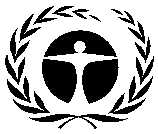 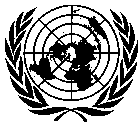 GENERAL27 April 2020ARABICORIGINAL: ENGLISHبرنامجالأمم المتحدةللبيئةلبرنامجالأمم المتحدةللبيئةل(أولاً) عنوان المشروعالوكالةالاجتماع الذي تمت فيه الموافقةتدابير الرقابةخطة إزالة المواد الهيدروكلوروفلوروكربونية (المرحلة الأولى)اليونيب، اليونيدو (رئيسية)الرابع والستون35 في المائة بحلول عام 2020(ثانيا) أحدث بيانات المادة 7 (المرفق جيم المجموعة الأولى)السنة: 20184.31 (طن من قدرات استنفاد الأوزون)(ثالثا) أحدث البيانات القطاعية للبرنامج القطري (طن من قدرات استنفاد الأوزون)(ثالثا) أحدث البيانات القطاعية للبرنامج القطري (طن من قدرات استنفاد الأوزون)(ثالثا) أحدث البيانات القطاعية للبرنامج القطري (طن من قدرات استنفاد الأوزون)(ثالثا) أحدث البيانات القطاعية للبرنامج القطري (طن من قدرات استنفاد الأوزون)(ثالثا) أحدث البيانات القطاعية للبرنامج القطري (طن من قدرات استنفاد الأوزون)(ثالثا) أحدث البيانات القطاعية للبرنامج القطري (طن من قدرات استنفاد الأوزون)(ثالثا) أحدث البيانات القطاعية للبرنامج القطري (طن من قدرات استنفاد الأوزون)(ثالثا) أحدث البيانات القطاعية للبرنامج القطري (طن من قدرات استنفاد الأوزون)السنة: 2018السنة: 2018المادة الكيميائيةأيروسولالرغاويمكافحة الحرائقالتبريدالتبريدالمذيباتعامل التصنيعالاستخدامات المعمليةإجمالي الاستهلاك القطاعيالتصنيعالخدمةالهيدروكلوروفلوروكربون-12300الهيدروكلوروفلوروكربون-124 الهيدروكلوروفلوروكربون-141ب0.570.57الهيدروكلوروفلوروكربون-141ب في البوليولات سابقة الخلط المستوردة0الهيدروكلوروفلوروكربون-142بالهيدروكلوروفلوروكربون-223.543.54الهيدروكلوروفلوروكربون-255cb(رابعا) بيانات الاستهلاك (طن من قدرات استنفاد الأوزون)(رابعا) بيانات الاستهلاك (طن من قدرات استنفاد الأوزون)(رابعا) بيانات الاستهلاك (طن من قدرات استنفاد الأوزون)(رابعا) بيانات الاستهلاك (طن من قدرات استنفاد الأوزون)خط الأساس لفترة 2009-2010:8.3نقطة البداية للتخفيضات المجمعة المستدامة:9.7الاستهلاك المؤهل للتمويل (طن من قدرات استنفاد الأوزون)الاستهلاك المؤهل للتمويل (طن من قدرات استنفاد الأوزون)الاستهلاك المؤهل للتمويل (طن من قدرات استنفاد الأوزون)الاستهلاك المؤهل للتمويل (طن من قدرات استنفاد الأوزون)الموافق عليه بالفعل:4.3المتبقي:5.4(خامساً) خطة الأعمال(خامساً) خطة الأعمال2020المجموعاليونيبإزالة المواد المستنفدة للأوزون (طن من قدرات استنفاد الأوزون)0.00.0اليونيبالتمويل (دولار أمريكي)00اليونيدوإزالة المواد المستنفدة للأوزون (طن من قدرات استنفاد الأوزون)0.30.3اليونيدوالتمويل (دولار أمريكي)35,47535,475(سادساً) بيانات المشروع(سادساً) بيانات المشروع(سادساً) بيانات المشروع2011201220132014201520162017201820192020المجموعحدود الاستهلاك بموجب بروتوكول مونتريالحدود الاستهلاك بموجب بروتوكول مونتريالحدود الاستهلاك بموجب بروتوكول مونترياللا ينطبقلا ينطبق8.38.37.57.57.57.57.55.4لا ينطبقالحد الأقصى للاستهلاك المسموح به (طن من قدرات استنفاد الأوزون)الحد الأقصى للاستهلاك المسموح به (طن من قدرات استنفاد الأوزون)الحد الأقصى للاستهلاك المسموح به (طن من قدرات استنفاد الأوزون)لا ينطبقلا ينطبق8.38.37.57.57.57.57.55.4لا ينطبقالتمويل الموافق عليه (دولار أمريكي)اليونيب*تكاليف المشروع28,250000*30,1840023,25000*81,684التمويل الموافق عليه (دولار أمريكي)اليونيب*تكاليف الدعم3,673000*3,924003,02300*10,620التمويل الموافق عليه (دولار أمريكي)اليونيدوتكاليف المشروع118,08797,9250053,7750042,850033,000345,637التمويل الموافق عليه (دولار أمريكي)اليونيدوتكاليف الدعم8,8577,344004,033003,21402,47525,923التمويل الموافق عليه من قِبل اللجنة التنفيذية (دولار أمريكي)التمويل الموافق عليه من قِبل اللجنة التنفيذية (دولار أمريكي)تكاليف المشروع146,33797,92500*83,9590066,10000*394,321التمويل الموافق عليه من قِبل اللجنة التنفيذية (دولار أمريكي)التمويل الموافق عليه من قِبل اللجنة التنفيذية (دولار أمريكي)تكاليف الدعم12,5307,34400*7,957006,23700*34,068إجمالي التمويل المطلوب للموافقة عليه في هذا الاجتماع (دولار أمريكي)إجمالي التمويل المطلوب للموافقة عليه في هذا الاجتماع (دولار أمريكي)تكاليف المشروع33,00033,000إجمالي التمويل المطلوب للموافقة عليه في هذا الاجتماع (دولار أمريكي)إجمالي التمويل المطلوب للموافقة عليه في هذا الاجتماع (دولار أمريكي)تكاليف الدعم2,4752,475توصيات الأمانة:الموافقة الشموليةالمواد الهيدروكلوروفلوروكربونية2015201620172018*2019خط الأساسطن متريطن متريطن متريطن متريطن متريطن متريطن متريالهيدروكلوروفلوروكربون-2261.8066.9749.6667.9750.78126.9الهيدروكلوروفلوروكربون-1230.000.450.730.000.540.1الهيدروكلوروفلوروكربون-1240.490.000.000.000.005.2الهيدروكلوروفلوروكربون-141ب9.8917.295.535.223.599.8الهيدروكلوروفلوروكربون-142ب0.000.000.000.000.001.7المجموع (طن متري)72.1884.7155.9373.1954.91143.8الهيدروكلوروفلوروكربون-141ب في البوليولات سابقة الخلط المستوردة**13.817.740.270.000.00***12.73أطنان من قدرات استنفاد الأوزونأطنان من قدرات استنفاد الأوزونأطنان من قدرات استنفاد الأوزونأطنان من قدرات استنفاد الأوزونأطنان من قدرات استنفاد الأوزونأطنان من قدرات استنفاد الأوزونأطنان من قدرات استنفاد الأوزونالهيدروكلوروفلوروكربون-223.403.682.733.742.797.0الهيدروكلوروفلوروكربون-1230.000.010.010.000.010.0الهيدروكلوروفلوروكربون-1240.010.000.000.000.000.1الهيدروكلوروفلوروكربون-141ب1.091.900.610.570.391.1الهيدروكلوروفلوروكربون-142ب0.000.000.000.000.000.1المجموع (طن من قدرات استنفاد الأوزون)4.505.593.364.313.198.3الهيدروكلوروفلوروكربون-141ب في البوليولات سابقة الخلط المستوردة**1.520.850.030.000.00***1.4الشريحةالشريحةاليونيدواليونيبالمجموعنسبة الصرف (%)الأولىمُوافق عليها118,08728,250146,337100الأولىتم صرفها118,08728,250146,337100الثانيةمُوافق عليها97,925097,925100الثانيةتم صرفها97,925097,925100الثالثةمُوافق عليها53,775*30,18483,95966الثالثةتم صرفها52,4692,98555,45466الرابعةمُوافق عليها42,85023,25066,10064الرابعةتم صرفها28,34713,89042,23764المجموعمُوافق عليها312,63781,684394,32187المجموعتم صرفها296,82845,125341,95387عنوان المشروعتمويل المشروع (دولار أمريكي)تكاليف الدعم (دولار أمريكي)الوكالة المنفذة(أ)خطة إدارة إزالة المواد الهيدروكلوروفلوروكربونية (المرحلة الأولى، الشريحة الخامسة) 33,0002,475اليونيدو